竹溪山谷民宿、地产项目（二期）社会稳定风险评估公示根据国家发展和改革委员会关于印发《国家发展改革委重大固定资产投资项目社会稳定风险评估暂行办法》（发改投资〔2012〕2492号）、中共商洛市委办公室、商洛市人民政府办公室关于印发《商洛市重大决策社会稳定风险评估实施细则》（商办发〔2014〕12号）、中共柞水县委办公室、柞水县人民政府办公室关于印发《柞水县重大决策社会稳定风险评估实施细则》（柞办发〔2014〕22号）等相关法规政策的要求，现将本项目信息进行公示，并征求公众意见。一、项目概况项目名称：竹溪山谷民宿、地产项目（二期）评估主体：柞水县旅游局建设地点：下梁镇沙坪社区二组蛮子沟项目投资：9500万元建设规模及内容：新建民宿10套约2000平方米，住宅300套约20000平方米，其他服务设施3000平方米。二、社会稳定风险评估的工作程序和主要工作内容项目单位在组织开展重大项目前期工作时，委托第三方咨询服务机构对社会稳定风险进行调查分析，征询相关利益群体和公众意见，查找风险点、影响程度，提出社会稳定风险等级、防范措施和应急预案等，维护本地区的社会稳定。三、征求公众意见的范围、主要事项、方式及期限1、征求公众意见范围：拟建项目建设区域内可能受项目建设影响的公众及利益相关群体。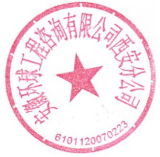 2、征求公众意见的主要事项：项目合法性、建设必要性、群众项目的认可程度及项目是否会引发不稳定因素。3、征求公众意见的主要方式：座谈会、公示、走访调查、民意测评等。4、征求公众意见的时限：自公示之日起15日。四、相关单位的联系方式评估主体：柞水县旅游局联系人：孔庆豪          联系方式：17789139683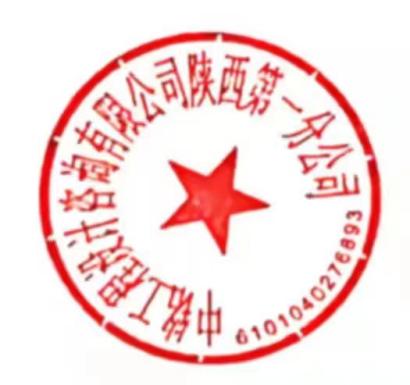 中铭工程设计咨询有限公司陕西第一分公司                                       2023年02月17日